Name:______________________________			Date:________________Weekly Homework 9						Mrs. ZunichConvert the following values from standard form to scientific notation.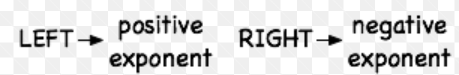 a)   6,730,000      =  ________________________________________________b)   0.000067          =  ________________________________________________Convert the following values from scientific notation to standard form.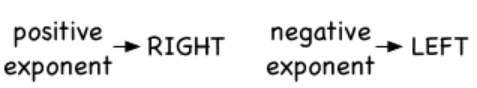 =  _____________________________________________=  ______________________________________________Identify the legs, a and b, and the hypotenuse, c,  of the right triangles below.                                                                        13 feet                          5 feet                                                                                       12 feet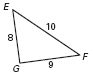 Find the missing side of the right triangle. Make sure to use the Pythagorean Theorem. 				b) 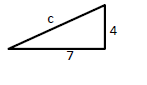 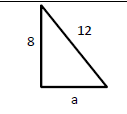 Determine if each triangle is a right triangle.REFLECTION:  Circle the picture that best describes how YOU feel about changing multiplying values in scientific notation.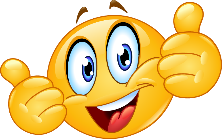 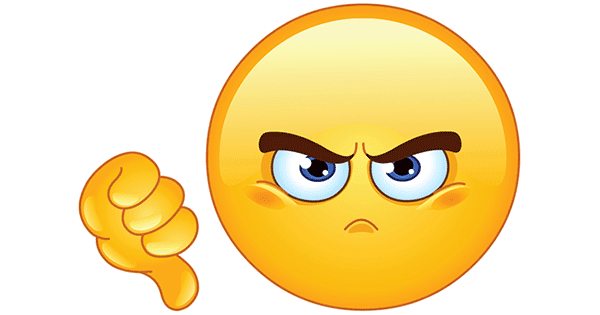 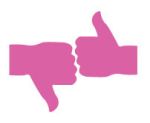 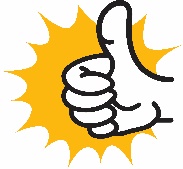 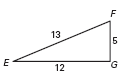 